 CLUB DE VELEROS BARLOVENTO    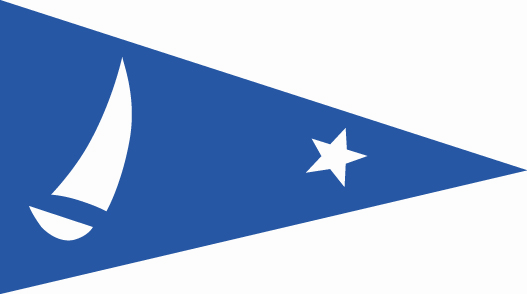 CAMPEONATO: COPA FUNDADORESREGATA: BS AS -COLONIA-ROURECORRIDO: CRUCEROFECHA DE LARGADA: 16/11/19     FECHA DE EMISION: 16/11/19NUMERO DE INSCRIPTOS: 13CLASIFICACION POR SERIES PROVISORIA PROCESADA CON PHRF  POR TIEMPO EN TIEMPO__SERIE A____(2 INSCRIPTOS)_________LARGADA: 09:21:00__________________________________________________________Puestos  Nro. Nombre del  Tipo de            Hora de      Tiempo       Tiempo        Ser Grl  Vela  barco       barco     TCF     llegada       real       corregido   Nombre del patrón             ---------------------------------------------------------------------------------------------------------------- 1    3  1486 LUCHADOR   FRERS 33   ,7670  00:15:28:33  00:06:07:33  00:04:41:55  CARLOS BOHN CVB*               2    4  2222 RACING III PLENAM.36  ,7468  00:16:01:57  00:06:40:57  00:04:59:26  IVONNE ESTEVE-CVB *           __SERIE B____(1 INSCRIPTOS)_________LARGADA: 09:21:00__________________________________________________________Puestos  Nro. Nombre del  Tipo de            Hora de      Tiempo       Tiempo        Ser Grl  Vela  barco       barco     TCF     llegada       real       corregido   Nombre del patrón             ---------------------------------------------------------------------------------------------------------------- 1    1  5237 INDIGENA 2 CALAMAC.26 ,7396  00:15:27:42  00:06:06:42  00:04:31:13  MAGDALENA JULIO CSF D         __SERIE C____(1 INSCRIPTOS)_________LARGADA: 09:21:00__________________________________________________________Puestos  Nro. Nombre del  Tipo de            Hora de      Tiempo       Tiempo        Ser Grl  Vela  barco       barco     TCF     llegada       real       corregido   Nombre del patrón             ----------------------------------------------------------------------------------------------------------------    DNS  0000 DANKE      LEF 25     ,7385  00:00:00:00  --:--:--:--  --:--:--:--  CRUPPI HORACIO CVB            __SERIE D____(1 INSCRIPTOS)_________LARGADA: 09:21:00__________________________________________________________Puestos  Nro. Nombre del  Tipo de            Hora de      Tiempo       Tiempo        Ser Grl  Vela  barco       barco     TCF     llegada       real       corregido   Nombre del patrón             ---------------------------------------------------------------------------------------------------------------- 1    2  2012 INVISIBLE  COLIBRI800 ,7172  00:15:40:24  00:06:19:24  00:04:32:06  GALIMBERTI HERNAN CVB         __SERIE E____(1 INSCRIPTOS)_________LARGADA: 09:21:00__________________________________________________________Puestos  Nro. Nombre del  Tipo de            Hora de      Tiempo       Tiempo        Ser Grl  Vela  barco       barco     TCF     llegada       real       corregido   Nombre del patrón             ----------------------------------------------------------------------------------------------------------------    DNS  4655 KIWI 2     ROY 26     ,6795  00:00:00:00  --:--:--:--  --:--:--:--  MARCO ROSCH  CVB              __SERIE F____(1 INSCRIPTOS)_________LARGADA: 09:21:00__________________________________________________________Puestos  Nro. Nombre del  Tipo de            Hora de      Tiempo       Tiempo        Ser Grl  Vela  barco       barco     TCF     llegada       real       corregido   Nombre del patrón             ----------------------------------------------------------------------------------------------------------------    DNS  1810 JUNIOR     LIMBO 21   ,6473  00:00:00:00  --:--:--:--  --:--:--:--  FIORI NICOLAS CVB             __SERIE X____(5 INSCRIPTOS)_________LARGADA: 09:21:00__________________________________________________________Puestos  Nro. Nombre del  Tipo de            Hora de      Tiempo       Tiempo        Ser Grl  Vela  barco       barco     TCF     llegada       real       corregido   Nombre del patrón             ---------------------------------------------------------------------------------------------------------------- 1       2042 ALFA OMEGA ZB 1225    ,7929  00:17:09:28  00:07:48:28  00:06:11:27  ARCHETTI RICARDO CVB              DNS  4835 TARKUS     VAN 41     ,8431  00:00:00:00  --:--:--:--  --:--:--:--  MORGENSTERN MARCELO CVB *         DNF  5823 BUENOSAYRE VOLKER 42  ,8086  00:00:00:00  --:--:--:--  --:--:--:--  ESPINEL ERNESTO NORD *            DNS  3299 NIX        VOLKERMOTO ,8041  00:00:00:00  --:--:--:--  --:--:--:--  SANCHEZ SANTIAGO CVB              DNF  2388 GIOIA      ROY 32     ,7689  00:00:00:00  --:--:--:--  --:--:--:--  CERVINKA RODOLFO-CVB*         __SERIE Y____(1 INSCRIPTOS)_________LARGADA: 09:21:00__________________________________________________________Puestos  Nro. Nombre del  Tipo de            Hora de      Tiempo       Tiempo        Ser Grl  Vela  barco       barco     TCF     llegada       real       corregido   Nombre del patrón             --------------------------------------------------------------------------------------------------------------- 1       5746 EPISODIO I CHAPARON26 ,6550  00:16:40:32  00:07:19:32  00:04:47:54  FIDEL GARAVAGLIA YCSI*D       CLASIFICACION GENERAL PROVISORIA PROCESADA CON PHRF  POR TIEMPO EN TIEMPO________________________________________________________________________________________________________________Puestos  Nro. Nombre del  Tipo de            Hora de      Tiempo       Tiempo        Ser Grl  Vela  barco       barco     TCF     llegada       real       corregido   Nombre del patrón             ---------------------------------------------------------------------------------------------------------------- 1    1  5237 INDIGENA 2 CALAMAC.26 ,7396  00:15:27:42  00:06:06:42  00:04:31:13  MAGDALENA JULIO CSF D          1    2  2012 INVISIBLE  COLIBRI800 ,7172  00:15:40:24  00:06:19:24  00:04:32:06  GALIMBERTI HERNAN CVB          1    3  1486 LUCHADOR   FRERS 33   ,7670  00:15:28:33  00:06:07:33  00:04:41:55  CARLOS BOHN CVB*               2    4  2222 RACING III PLENAM.36  ,7468  00:16:01:57  00:06:40:57  00:04:59:26  IVONNE ESTEVE-CVB *               DNS  4655 KIWI 2     ROY 26     ,6795  00:00:00:00  --:--:--:--  --:--:--:--  MARCO ROSCH  CVB                  DNS  0000 DANKE      LEF 25     ,7385  00:00:00:00  --:--:--:--  --:--:--:--  CRUPPI HORACIO CVB                DNS  1810 JUNIOR     LIMBO 21   ,6473  00:00:00:00  --:--:--:--  --:--:--:--  FIORI NICOLAS CVB             CLASIFICACION GENERAL PROVISORIA PROCESADA CON PHRF  POR TIEMPO EN TIEMPOPARA LAS SERIES -----X  Y            5746 EPISODIO I CHAPARON26 ,6550  00:16:40:32  00:07:19:32  00:04:47:54  FIDEL GARAVAGLIA YCSI*D  2042 ALFA OMEGA ZB 1225    ,7929  00:17:09:28  00:07:48:28  00:06:11:27  ARCHETTI RICARDO CVB          